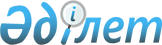 Қазақстан Республикасы Үкіметінің 2002 жылғы 30 мамырдағы N 598 қаулысына толықтырулар енгізу туралы
					
			Күшін жойған
			
			
		
					Қазақстан Республикасы Үкіметінің 2005 жылғы 3 қарашадағы N 1096 Қаулысы. Күші жойылды - Қазақстан Республикасы Үкіметінің 2016 жылғы 31 тамыздағы № 497 қаулысымен      Ескерту. Күші жойылды - ҚР Үкіметінің 31.08.2016 № 497 қаулысымен.      Қазақстан Республикасының Үкіметі  ҚАУЛЫ ЕТЕДІ: 

      1. "Норма шығармашылығы қызметін жетілдіру жөніндегі шаралар туралы" Қазақстан Республикасы Үкіметінің 2002 жылғы 30 мамырдағы N 598  қаулысына  (Қазақстан Республикасының ПҮКЖ-ы, 2002 ж., N 16, 172-құжат) мынадай толықтыру енгізілсін: 

      көрсетілген қаулымен бекітілген Заң жобаларына ғылыми сараптама жүргізу ережесінде: 

      2-тармақта "криминологиялық" деген сөзден кейін ", оның ішінде сыбайлас жемқорлыққа қарсы" деген сөздермен толықтырылсын. 

      2.  Осы қаулы қол қойылған күнінен бастап қолданысқа енгізіледі.       Қазақстан Республикасының 

      Премьер-Министрі 
					© 2012. Қазақстан Республикасы Әділет министрлігінің «Қазақстан Республикасының Заңнама және құқықтық ақпарат институты» ШЖҚ РМК
				